Практическое занятие Тема №26  Микробиологическая диагностика сифилиса, возвратных тифов, Лайм-боррелиоза, лептоспироза.Пройти тестированиеОСНОВНОЙ СПОСОБ КУЛЬТИВИРОВАНИЯ ВОЗБУДИТЕЛЯ СИФИЛИСАна специальных средахна культуре клеток тканив куриных эмбрионахзаражение кролика in testisне культивируютсяПравильный ответМИКРОБИОЛОГИЧЕСКАЯ ДИАГНОСТИКА ПЕРВИЧНОГО СИФИЛИСАвыделение культурыбиопроба на кроликахтемнопольная микроскопия отделяемого шанкра, пунктата лимфоузловтемнопольная микроскопия содержимого элементов сыпиосновной – выявление антителПравильный ответВОЗБУДИТЕЛЬ ЭПИДЕМИЧЕСКОГО (ВШИВОГО) ВОЗВРАТНОГО ТИФА Borrelia hispanikaB. latyschewiiB. persicaB. recurrentisB. caucasicaПравильный ответДЛЯ ПАТОГЕНЕЗА ЛАЙМ-БОРРЕЛИОЗА ХАРАКТЕРНО внутриклеточная персистенция боррелийиммунное воспалениегенерализация инфекциисептикопиемиявоспалительно-дистрофические изменения ЦНС, ССС, суставовПравильный ответМАРКЕРЫ ЛЕПТОСПИР ПРИ ЭКСПРЕСС-ДИАГНОСТИКЕ суммарные антителаантигенынизкоавидные IgGвысокоавидные IgGДНКПравильный ответПРИ СЕРОДИАГНОСТИКЕ ЛАЙМ-БОРРЕЛИОЗА ОПРЕДЕЛЯЮТциркулирующие иммунные комплексыгиперчувствительность замедленного типаклассы IgM, IgGнарастание титра антител в динамике заболевания антигенную структуру возбудителяПравильный ответОтветить на вопрос (по вариантам).  Ответ должен  быть сформулирован самостоятельно (не копировать текст из источников литературы) и содержать обоснования, объяснения, рассуждения. (Термины требуют пояснений).Вариант1 (студенты №№ 1-4)Патогномоничный признак какой инфекции можно наблюдать на фото? Нужно ли подтверждать диагноз у этого пациента лабораторным методом?Назовите материал и методы (и кратко суть) экспресс-диагностики этой инфекции. Предложите меры экстренной профилактики. Каков прогноз при этой инфекции?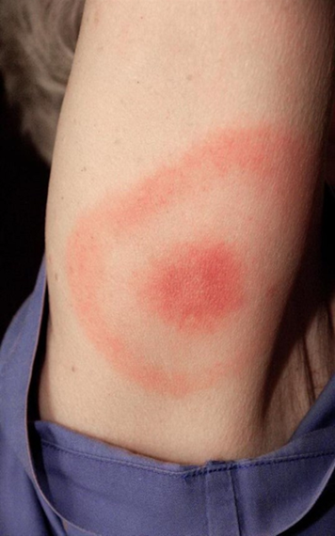 Вариант 2 (студенты №№ 5-8)Изучите микропрепарат импрегнированный серебром, из осадка мочи больного с выраженной желтухой. Опишите препарат, сделайте вывод. Почему в данном случае целесообразно применять этот способ окраски? Почему у больного с желтухой исследуют мочу? Придумайте ситуацию при которой произошло заражение этого пациента. Как можно было его предупредить?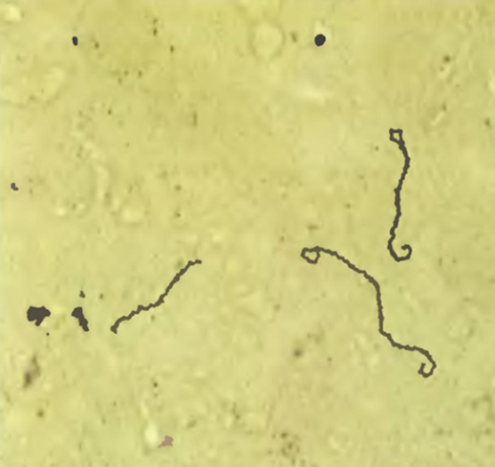 Вариант 3 (студенты №№ 9-13)Изучите микропрепарат. Дайте описание, сделайте вывод. Какие исследования необходимо провести для уточнения диагноза? (суть? исследуемый материал?). Насколько актуально это заболевание для жителей Красноярского края?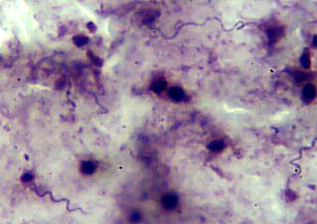 «Толстая капля», приготовленный из крови больного с клиническим диагнозом Возвратный тиф, взятой на высоте приступа (окраска по Романовскому-Гимзе).Практическое задание  для всех вариантовРешите ситуационную задачу. У женщины на 8 месяце беременности при плановом обследовании на сифилис реакция микропреципитации с кардиолипиновым антигеном положительна. Вопрос 1: Является ли этот результат подтверждением сифилиса у пациентки? Обоснуйте свой ответ.Вопрос 2: Какое исследование, если это необходимо, нужно провести беременной для уточнения предположительного диагноза? (суть метода (ингредиенты)? КУ? КД?).Вопрос 3: Кардиолипиновый антиген - Что содержит, как и для чего применяется?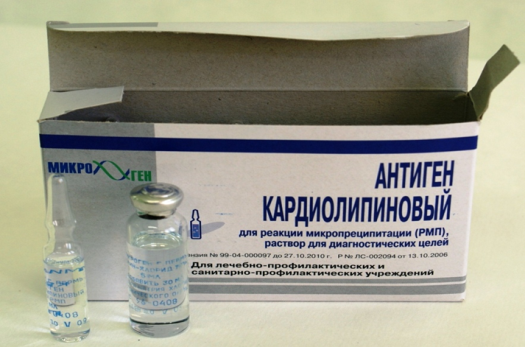 